ИнформатикаСписок рекомендуемой литературыАлексеев А.В., Беляев С.Н. Подготовка школьников к олимпиадам по информатикеиспользованием веб-сайта: учебно-методическое пособие для учащихся 7-11 классов. –Ханты-Мансийск: РИО ИРО, 2008. – 284 с.Великович  Л.С.,  Цветкова  М.С.  Программирование  для  начинающих.  –  М.:БИНОМ. Лаборатория знаний. 2007. – 287 с.Волчёнков С.Г., Корнилов П.А., Белов Ю.А. и др. Ярославские олимпиады по информатике. Сборник задач с решениями. – М.: БИНОМ. Лаборатория знаний. 2010.– 405 с.Задачи по программированию /С.М. Окулов, Т.В. Ашихмина, Н.А. Бушмелева и др.;Под ред. С.М. Окулова. – М.: БИНОМ. Лаборатория знаний, 2006. – 820 с.Златопольский Д. М. Программирование: типовые задачи, алгоритмы, методы. –М.: БИНОМ. Лаборатория знаний, 2007. – 223 с.Кирюхин  В.М.  Информатика.  Всероссийские  олимпиады.  Выпуск  1.  –  М.:Просвещение, 2008. – 220 с. – (Пять колец).Кирюхин  В.М.  Информатика.  Всероссийские  олимпиады.  Выпуск  2.  –  М.:Просвещение, 2009. – 222 с. – (Пять колец).Кирюхин  В.М.  Информатика.  Всероссийские  олимпиады.  Выпуск  3.  –  М.:Просвещение, 2011. – 222с. – (Пять колец).Кирюхин  В.М.  Информатика.  Всероссийские  олимпиады.  Выпуск  4.  –  М.:Просвещение, 2013. – 222с. – (Пять колец).Кирюхин  В.М.  Информатика.  Международные  олимпиады.  Выпуск  1.  –  М.:Просвещение, 2009. – 239 с. – (Пять колец).Кирюхин В.М. Методика проведения и подготовки к участию в олимпиадах по информатике. Всероссийская олимпиада школьников. – М.: БИНОМ. Лаборатория знаний,2011. – 271 с.Кирюхин  В.М.,  Окулов  С.  М.  Методика  решения  задач  по  информатике.Международные олимпиады. – М.: БИНОМ. Лаборатория знаний, 2007. – 600 с.Кирюхин В.М., Цветкова М.С. Информатика. Программы внеурочной деятельности учащихся по подготовке к Всероссийской олимпиаде школьников: 5–11 классы. – М.:БИНОМ. Лаборатория знаний, 2014. – 224 с.Меньшиков Ф.В. Олимпиадные задачи по программированию. – СПб.: Питер, 2006.– 315 с.Московские олимпиады по информатике. 2002 – 2009. /Под ред. Е.В. Андреевой,В.М. Гуровица и В.А. Матюхина. – М.: МЦНМО, 2009. – 414 с.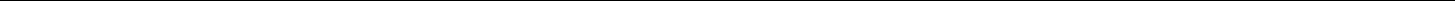 Окулов С.М. Программирование в алгоритмах. – М.: БИНОМ. Лаборатория знаний.2002. – 341 с.Окулов С.М. Дискретная математика. Теория и практика решения задач по информатике: учебное пособие. – М.: БИНОМ. Лаборатория знаний. 2008. – 422 с.Окулов  С.М.  Алгоритмы  обработки  строк:  учебное  пособие.  –  М.:  БИНОМ. Лаборатория знаний, 2009. – 255 с.Окулов С.М., Лялин А.В. Ханойские башни. – М.: БИНОМ. Лаборатория знаний. 2008. – 245 с. (Развитие интеллекта школьников).Просветов Г.И. Дискретная математика: задачи и решения: учебное пособие. – М.: БИНОМ. Лаборатория знаний. 2008. – 222 с.Пупышев  В.В.  128  задач  по  началам  программирования.  –  М.:  БИНОМ. Лаборатория знаний. 2009. – 167 с.Скиена   С.С.,   Ревилла   М.А.   Олимпиадные   задачи   по   программированию. Руководство по подготовке к соревнованиям. – М.: Кудиц-образ, 2005. – 416 с.Столяр С.Е., Владыкин А.А.. Информатика. Представление данных и алгоритмы. – СПб.: Невский Диалект; М.: БИНОМ. Лаборатория знаний. 2007. –382 с.Уэзерелл Ч. Этюды для программистов. – М.: Мир, 1982. – 288 с.Шень А. Программирование: теоремы и задачи. – М.:МЦНМО, 1995. – 264 с.Материалы по предмету http://vserosolymp.rudn.ru/mm/mpp/inf.php 